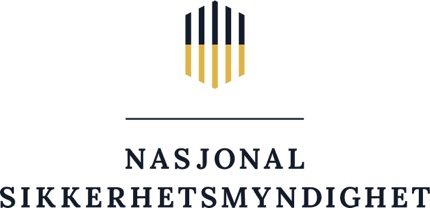 ANGIVELSE AV GRADERINGSNIVÅetter verdivurdering av sikkerhetsgradert anskaffelseAnskaffelsens navn og beskrivelseAnskaffelsens navn og beskrivelseOppdragsgiverOppdragsgiverOppdragsgiver:Bruker(e) av anskaffelsen:Bruker(e) av anskaffelsen:Ansvarlig person:Leverandøropplysninger (hvis kjent)Leverandøropplysninger (hvis kjent)Navn på leverandør:Organisasjonsnummer:Besøksadresse:Telefonnummer:Navn på daglig leder:Navn på sikkerhetsleder:Høyeste graderingsnivå på anskaffelsen hos leverandøren:Deler av anskaffelsenHøyeste graderingsnivåAnbudsdokumenter:Kontrakt, kontraktsvilkår og kontraktsinngåelse:Tegninger og kravspesifikasjoner:Enkeltkomponenter, faser, trinn ved anlegg, sammenstilling av enkeltkomponenter frem til endelig produkt (eller anlegg):Andre aktuelle data, herunder eventuelle tekst- og ytelsesdata og lignende:Skal eksistensen av anskaffelsen graderes:Det endelige resultat:Behov for å sikkerhetsklarere/autorisere leverandørens personell(Nivå)(Nivå)Behov for å utlevere skjermingsverdig informasjon til leverandøren som fordrer sikkerhetsavtaleBehov for å utlevere skjermingsverdig informasjon til leverandøren som fordrer sikkerhetsavtaleJA/NEIBehov for å utlevere skjermingsverdig informasjon til leverandøren som fordrer leverandørklarering KONFIDENSIELT eller HEMMELIGBehov for å utlevere skjermingsverdig informasjon til leverandøren som fordrer leverandørklarering KONFIDENSIELT eller HEMMELIGJA/NEIBehov for å behandle skjermingsverdig informasjon på informasjonssystemer (elektronisk) hos leverandør.Behov for å behandle skjermingsverdig informasjon på informasjonssystemer (elektronisk) hos leverandør.JA/NEI(Nivå)Behov for å gi leverandøren tilgang til objekter eller infrastruktur klassifisert KRITISK eller MEGET KRITISKBehov for å gi leverandøren tilgang til objekter eller infrastruktur klassifisert KRITISK eller MEGET KRITISKJA/NEIBehov for å la leverandøren råde over objekter eller infrastruktur klassifisert KRITISK eller MEGET KRITISKBehov for å la leverandøren råde over objekter eller infrastruktur klassifisert KRITISK eller MEGET KRITISKJA/NEIEventuelle andre opplysninger og vedleggGodkjenningGodkjenningBrukerOppdragsgiver/utstederDato:Dato:Sted:Sted:Signatur:Signatur:Navn med blokkbokstaver:Navn med blokkbokstaver:Stempel:Stempel: